............................................................................................................................Ч                ЧЕП              ЧАЈ    ...................................................................................................................чича           чаша           Чеда                       ________________________________________________________________________________________________________________________________________________________________________________________________________________________________________________________________............................................................................................................................  Ч                ЧЕП              ЧАЈ    ................................................................................................................... чича           чаша           Чеда                       ________________________________________________________________________________________________________________________________________________________________________________________________________________________________________________________________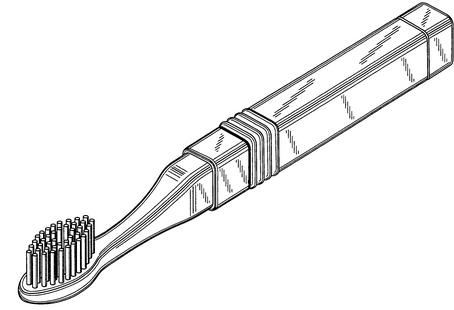 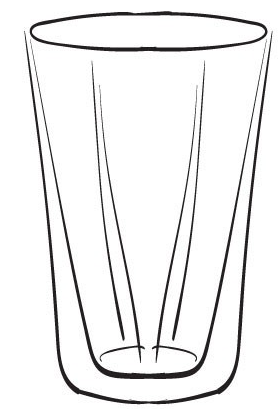 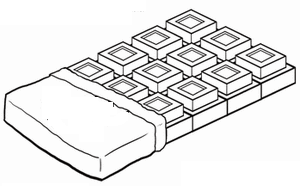 